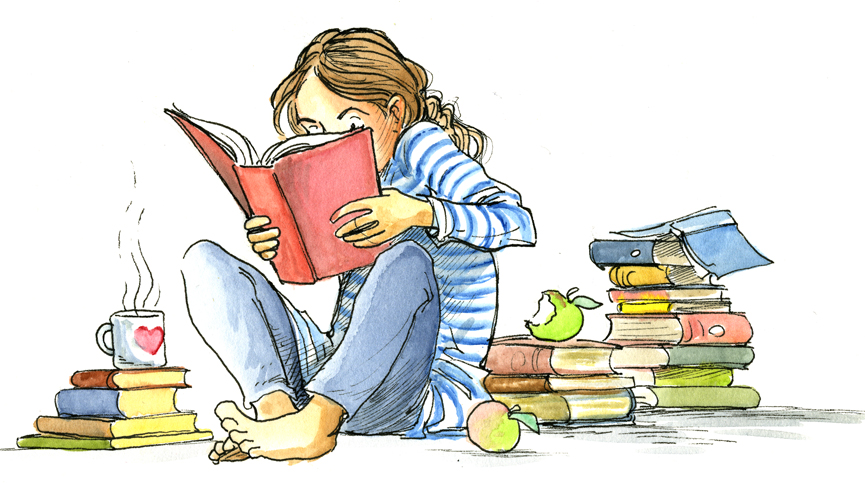 DOMAČE BRANJE PRI SLOVENŠČINIV ŠOLSKEM LETU 2021/227. a (Mateja Naprudnik Praunseis)1. Seminarska naloga – knjiga po izbiri s seznama (do 18. 10. 2021)2. JURČIČ, Josip: Jurij Kozjak (do 24. 01. 2022)3. Seminarska naloga – knjiga po izbiri s seznama ( do 11. 04. 2022)7. b (Anja Šircelj)1. PARTLJIČ, Tone: Slišal sem, kako trava raste (oktober 2021)2. JURČIČ, Josip: Domen (februar 2022)3. TOWNSEND, Sue: Skrivni dnevnik Jadrana Krta (april 2022)7. c (Anja Šircelj)1. PARTLJIČ, Tone: Slišal sem, kako trava raste (oktober 2021)2. TOWNSEND, Sue: Skrivni dnevnik Jadrana Krta (februar 2022)3. JURČIČ, Josip: Domen (april 2022)8. razred (1. skupina – Andrej Hromin)1. PREŠEREN.DOC (november 2021)2. HILL, David: Se vid'va, Simon (februar 2022)3. KERSNIK, Janko: Kmetske slike (maj 2022)8. razred (2. skupina – Andrej Hromin)1. KERSNIK, Janko: Kmetske slike (november 2021)2. PREŠEREN.DOC (februar 2022)3. HILL, David: Se vid'va, Simon (maj 2022)8. razred (3. skupina – Mateja Naprudnik Praunseis)1. SIVEC, Ivan: Resnica o Prešernu ali     MUŠIČ, Janez: Zgodbe o Prešernu   (do 18. 10. 2021)2. JURČIČ, Josip: Deseti brat (do 24. 01.2022)3. Seminarska naloga – knjiga po izbiri s seznama ( do 11. 04. 2022)8. razred (4. skupina – Anja Šircelj)1. MUŠIČ, Janez: Zgodbe o Prešernu (oktober 2021)2. TAVČAR, Ivan: Med gorami (februar 2022)3. CATOZZELLA, Giuseppe: Nikoli ne reci, da te je strah ali     GOMBAČ, Žiga X.: NK Svoboda (april 2022)8. razred (5. skupina – Mateja Naprudnik Praunseis)1. TAVČAR, Ivan: V Zali / JURČIČ, Josip: Domen (do 18. 10. 2021)2. SIVEC, Ivan: Resnica o Prešernu ali     MUŠIČ, Janez: Zgodbe o Prešernu (do 24. 01.2022)  3. Seminarska naloga – knjiga po izbiri s seznama ( do 11. 04. 2022)9. razred (1. skupina – Andrej Hromin)1. CANKAR, Ivan: Skodelica kave (november 2021)2. FRANK, Ana: Dnevnik Ane Frank (februar 2022)3. PARTLJIČ, Tone: Moj ata, socialistični kulak (maj 2022)9. razred (2. skupina – Anja Šircelj)1. SHAKESPEARE, William: Romeo in Julija (oktober 2021)2. CANKAR, Ivan: Moje življenje (februar 2022)3. FRANK, Ana: Dnevnik Ane Frank (april 2022)9. razred (3. skupina – Mateja Naprudnik Praunseis)1. Seminarska naloga – knjiga po izbiri s seznama ( do 18. 10. 2021)2. Seminarska naloga – knjiga po izbiri s seznama ( do 24. 01. 2022)3. CANKAR, Ivan: Moje življenje (do 11. 04. 2021)9. razred (4. skupina – Mateja Naprudnik Praunseis)1. Seminarska naloga – knjiga po izbiri s seznama ( do 18. 10. 2021)2. CANKAR, Ivan: Moje življenje (do 24. 01. 2022)3. Seminarska naloga – knjiga po izbiri s seznama ( do 11. 04. 2022)PRILOGA:7. RAZRED: Seznam knjig za seminarsko nalogo (Mateja N. Praunsais)8. RAZRED: Seznam knjig za seminarsko nalogo (Mateja N. Praunseis)9. RAZRED: Seznam knjig za seminarsko nalogo (Mateja N. Praunseis)7. RAZRED: Seznam knjig za seminarsko nalogo 2021/22 (Mateja N. Praunsais)ALMOND, David: Deček, ki je plaval s piranhami /PAPPLEGATE, Katherine: Drevo želja /PAROLD, Marliese: Sandra ljubi Meike /MBURGESS, Melvin: Sanje neme dekliceDVORAKOVA, Petra: Julija med besedamiHENDRY, Frances: Chandra /MHOF, Marjolijn: Pravila treh /MJEIJER, Thomas: Fant z interneta /MKOKALJ, Vida: Tri desne, dve leviKUIJER, Guus: Knjiga vseh stvari /MLANDA, Mariasun: Moja roka v tvoji /MMODERNDORFER, Vinko: Kot v filmu /MMOŠKRIČ, Marjana: Ledene magnolije /MMUCK, Desa: Hči lune /MPARR, Maria: Golmanka in morje /PPLUSS, Nicole: Lebdenje /MROHMANN, Katrin: Jabolčni kolač in baklava RYRYCH, Katarzyna: Repinčevo polje /PSALA i Vila, Carles: Kornelijeva izmenjevalnica neverjetnic /PSAMSON, Gideon: Dnevi na otoku /MSOKOLOV, Cvetka: Bo res vse v redu? /PSOKOLOV, Cvetka: Reči, ki jih ne razumem /MSWINDELLS, Robert: Sramota /MTELLEGEN, Toon: Jež in samotni občutek /PVIDMAR, Janja: Elvis Škorc, genialni štor /MVIDMAR, Janja: Nimaš pojma /PVIDMAR, Janja: Princeska z napako /MWILSON, Jacqueline: Deklica Lola RoseWOLTZ, Ana: Nenavaden teden s Teso /MWOLTZ, Anna: Mavec /M8. RAZRED: Seznam knjig za seminarsko nalogo (Mateja N. Praunseis)AERTS, Jef: Modra krila /MBODNAROVA, Jana: 13BOHINC, Rok: Smrdljivc /MBONDOUX, Anne-Laure: Čas čudežev /MBOYNE, John: Deček na vrhu gore /MBOYNE, John: Obmiruj, nato odidi /MBREZINOVA, Ivona: Vpij potiho, brat /MCATOZZELLA, Giuseppe: Nikoli ne reci, da te je strah /MCROSSAN, Sarah: Zavetje vode /MFREY, Jana: Svet za rešetkami GLASER, Martine: Ne dam se vam /MGLEITZMAN, Morris: Dobrota ni sirota /MGOMBAČ, Žiga X: NK Svoboda /MGREEN, John: Lažna mesta /MGRUENBAUM, Michael: Nekje še sije sonceHUIZING, Annet: Kako sem po nesreči napisala knjigoJONSBERG, Barry: Pesem, ki jo slišim le jaz /MKUYPER, Sjoerd: Hotel Veliki LLYSTAD, Mina: FejkLYSTAD, Mina: Luzerka /MMODERNDORFER, Vinko: Jaz sem Andrej /MPITCHER, Annabel: Rdeča kot kečap /MPIWKOWSKA, Anna: Frančiška /MSALDANHA, Ana: Za starejše od šestnajst /MSVINGEN, Arne: Pesem o razbitem nosu /MŠINIGOJ, Damijan: Kjer veter spi /MVPRAŠAJ Alico /MWILD, Emiel de: Bratovska skrivnost /MYOON, Nicola: Vse, vse /M9. RAZRED: Seznam knjig za seminarsko nalogo (Mateja N. Praunseis)AL MANSOUR: Zeleno kolo /MALEXIE, Sherman: Absolutno resnični dnevnik Indijanca s polovičnim delovnim časom /MBAČYNS'KYJ, Andrij : 140 decibelov tišine /MBALLERINI, Luigi: Šifra 2.0BEAUVAIS, Clementine: #3špehbombe /MBEERTEN, Els: Vsi si želimo nebes /MDAKERS, Diane: Na svobodiDOWD, Siobhan: Barjanski otrok /MFERRARA, Antonio: Fant, ti vendar zmoreš!FREY, Jana: Jaz, drugačna /MFREY, Jana: Ni poti nazaj FREY, Jana: Zrak za zajtrkGARDNER, Sally: Črviva lunaGREEN, John: Kdo si, Aljaska? /MGREEN, John: Neskončen stolp želvHAGER, Mandy: Dragi Vincent /MJONSBERG, Barry: Moje življenje kot abeceda /MKARLOVŠEK, Igor: Preživetje /MKATSAMA, Eleni: Gorila na luniKELLY, Erin Entrada: Pozdravljeno, vesolje /MKODRIČ FILIPČIČ, Neli: Povej mi po resnici /MKONC Lorenzutti, Nataša: Lica kot češnje /MMEŠKOVIĆ, Alen: Ukulele jam /MMIERSWA, Annette: Instagramerka /MNELSON, Jandy: Nebo je povsod /MPHILIPPS, Carolin: Neizrekljivo REMMERTS de Vries, Daan: Soncu ni zaupati ROWELL, Rainbow: Eleanor in Park /MSANTOS, Care: Laž /MSOKOLOV, Cvetka: Vsak s svojega planeta /MSONES, Sonya: Reševanje Red /MŠEBESTA, Juraj: Pes pa v smehVAN TOL, Alex: Viralni posnetek /M